Dear Coaches:Magnolia High School Track & Field would like to invite you and your Varsity team to the 2021 Dog Pound Invitational Wednesday, March 11, 2021.  We will begin with a scratch meeting in the field house meeting room 3:00 pm.  All Field Events (3 jumps, 3 throws) will start @ 3:30 p.m. and running events (finals) will begin 5:30 or 30 min after the conclusion of the field events. With the 3200 Meters at 4 pm. The meet format will include all UIL events and will be held at Dog Pound Stadium on the campus of Magnolia High School.  We will have fully automated timing and compete “finals only”.  Please make team entry meet checks ($50.00-if district is in Athletic Agreement) or $150.00 if in non-compliance of athletic agreement payable to: Magnolia High School Track and Feld. The school address is 14350 FM 1488 Magnolia, TX 77354 Attn: Coach Marquis Bean.  A team plaque will be awarded to the meets champion and medals to the top 3 places. Entries via TX Milesplit. Entries close at 11pm March 8, 2021.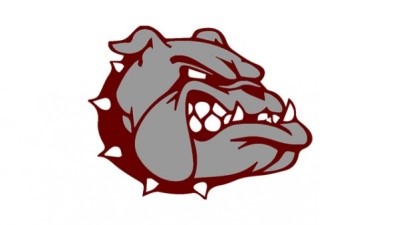 Field Events 3:30 P.M.Shot Put- Boys/Girls	Discus- Girls/BoysPole Vault- Boys/GirlsHigh Jump- Girls/BoysLong Jump- Girls/ BoysTriple Jump- Boys/ Girls3200 Meter Run @ 4 PMDMR 5 PMRunning Events: 5:30 PM/ 30 min after the Conclusion of Field Events. (Girls/ Boys)4 x 100 Relay800 Meter Run100/110 Hurdles100 Meter Dash4 x 200 Relay400 Meter Dash300 Hurdles200 Meter Dash1600 Meter Run4 x 400 Meter RelayMarquis Bean (Girls) and David Allison (boys) Head Track & Field Coaches Magnolia High School  Coach Bean ‐ (281) 536-2798           email: mbean@magnoliaisd.org   Coach Allison                                    email: dallison@magnoliaisd.orgSincerely,Marquis Bean and David AllisonHead Track and Field Coaches at Magnolia High School Magnolia High School, Girls and Boys Track Teams, would like to invite you to the 2021 Dog Pound Invitational. UIL rules will govern eligibility and participation. Scoring will be done using   	                              UIL scoring method of 6 places: 10‐8‐6‐4‐2‐1 for individual and relay events 20-16-12-8-4-2There will be a $150 entry fee. Please make checks payable to Magnolia High Track and Field. Send check to 14350 FM 1488 Magnolia, TX 77354 Attn: Coach Marquis BeanStarting blocks will be furnished.  Only ¼” spikes or smaller will be allowed on the track and runways.  The long jump and triple jump will have 3 jumps horizontal jumps will have a minimum mark:  Girls Long – 16’0 Girls Triple – 32’0  Boys Long – 19’0 Boys Triple – 42’0  Throwers will have 3 throws; minimum marks for the throws are Girls Shot Put – 30’0 Girls Discus – 90’0 Boys Shot Put – 42’0 Boys Discus – 120’0  NO ADHESIVE TAPE WILL BE ALLOWED ON THE TRACK OR RUNWAY High Jump Girl’s high jump will start at 4’10”Boys high jump will start at 5’8” Pole Vault The girl’s pole vault will start at 8’0”Boys pole vault will start at 10’0”.  Awards will be given to the Team Champion. Individual medals will be given to the first 3 places. The Magnolia Track Team will provide a meal and cold drink to all officials and coaches of attending schools.   All school busses are to be parked on the North‐east corner of the stadium.  The Scratch Meeting will begin at 3:00 PM in the Fieldhouse Meeting Room.  If you plan to attend, please contact Coach Marquis Bean (mbean@magnoliaisd.org) David Allison (dallison@magnoliaisd.org)All entries will be done online via Direct Athletic. Entries will be close Monday March 8 at 11 pm.ALL ENTRIES CLOSE Monday March 8 AT 11 PMMarquis Bean (Girls) David Allison (boys) Head Track & Field Coaches  Magnolia High School  Coach Bean (281)5362798           		   email: mbean@magnoliaisd.org   Coach Allison                      		   email: dallison@magnoliaisd.org